Семинар предназначен для главного бухгалтера, сотрудника ФЭС, специалиста по налогообложению, аудитора.ПРОГРАММА СЕМИНАРА:1. Изменения законодательства и практика применения в 2020-2021 гНовые правила  применения УСН с 2021г: правила применения лимитов и новые ставки налога УСН.2. Критерии малого бизнеса в РФ. Критерии отнесения предприятий к субъектам малого предпринимательства.3. Порядок признания расходов при использовании объекта налогообложения "доходы минус расходы".Закрытый перечень расходов, учитываемых при расчете единого налога. Какие расходы для целей налогообложения не учитываются? Проблемные расходы при УСН.  Учет основных средств, расходов на ремонт, реконструкцию и модернизацию. Появились новые признаваемые расходы Учет расходов на СИЗ.4. Порядок признания доходов при УСН.Выручка от реализации и прочие доходы.Авансы, полученные от покупателей. Возврат авансов.Учет доходов, связанных с мерами поддержки МСП.5. Ведение бухгалтерского учета.Что и как можно упростить: последние  рекомендации Минфина России. Изменения в формах бухгалтерской отчетности и расширение случаев обязательного аудита.Новый ФСБУ 5/2019 “ЗАПАСЫ“:  на что обратить внимание, правила применения с 2021г. Изменения учетной политики.6. Страховые взносы в 2020-2021 гг.7. Функции налогового агента по НДС и налогу на прибыль при УСН. Изменения для ИП в 2020 г.Внимание: раздаточный материал не предусмотрен!Стоимость – 1500 руб.* *Скидки:- при оплате до 05.11.2020 – 10% (1350 р.);  - при участии от 2-х человек – 7% (1395 р.);     - при регистрации на сайте – 5% (1425 р.);  - по дисконтной карте (1275 р.).   Скидки не суммируются. 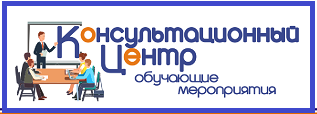 Вебинар18 ноября с 11.00 до 12.30 час.«УСН-2020: сложные вопросы и последние измененияЛектор: Новичкова Лариса Борисовна - эксперт по вопросам бухгалтерского учета и налогообложения, налоговый консультант, профессиональный аудитор (аттестат Министерства Финансов РФ), действительный член ИПБР, руководитель аудиторского отдела консалтинговой компании (г.Москва).Семинар состоится по адресам:г.Смоленск, ул. Коммунистическая, 6г.Вязьма, ул.Смоленская, 6г.Сафоново, ул.Ленина, 16аРегистрация на семинар:Тел: (4812) 701-202;Сот.тел.:  60-67-27;  E-mail: umc@icvibor.ru Сайт: http://icvibor.ru/rent/